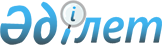 Об установлении квоты рабочих мест для инвалидов на 2021 год
					
			С истёкшим сроком
			
			
		
					Постановление акимата Отырарского района Туркестанской области от 4 февраля 2021 года № 28. Зарегистрировано Департаментом юстиции Туркестанской области 5 февраля 2021 года № 6054. Прекращено действие в связи с истечением срока
      Сноска. Заголовок постановления изложен в новой редакции на русском языке, текст на казахском языке не меняется постановлением акимата Отырарского района Туркестанской области от 14.05.2021 № 106 (вводится в действие со дня его первого официального опубликования).
      В соответствии с подпунктом 7) статьи 18 Трудового кодекса Республики Казахстан от 23 ноября 2015 года, пункта 2 статьи 31 Закона Республики Казахстан от 23 января 2001 года "О местном государственном управлении и самоуправлении в Республике Казахстан" и подпунктом 1) пункта 1 статьи 27 Закона Республики Казахстан от 6 апреля 2016 года "О занятости населения", Правилами квотирования рабочих мест для инвалидов, утвержденным Приказом Министра здравоохранения и социального развития Республики Казахстан от 13 июня 2016 года № 498 (зарегистрировано в Реестре государственной регистрации нормативных правовых актов № 14010), акимат Отырарского района ПОСТАНОВЛЯЕТ:
      1. Установить квоту рабочих мест для трудоустройства инвалидов в размере от двух до четырех процентов от численности рабочих мест без учета рабочих мест на тяжелых работах, работах с вредными, опасными условиями труда на 2021 год согласно приложению к настоящему постановлению.
      Сноска. Пункт 1 изложен в новой редакции на казахском языке, текст на русском языке не меняется постановлением акимата Отырарского района Туркестанской области от 14.05.2021 № 106 (вводится в действие со дня его первого официального опубликования).


      2. Признать утратившим силу постановление акимата Отырарского района от 15 апреля 2019 года № 119 "Об установлении квоты рабочих мест для инвалидов" (зарегистрировано в Реестре государственной регистрации нормативных правовых актов за № 5566, опубликовано в эталонном контрольном банке нормативных правовых актов Республики Казахстан в электронном виде 21 апреля 2020 года)
      3. Государственному учреждению "Аппарат акима Отырарского района" в установленном законодательством Республики Казахстан порядке обеспечить:
      1) государственную регистрацию настоящего постановления в Республиканском государственном учреждении "Департамент юстиции Туркестанской области Министерства юстиции Республики Казахстан";
      2) размещение настоящего постановления на интернет-ресурсе акимата Отырарского района после его официального опубликования.
      4. Контроль за исполнением настоящего постановления возложить на заместителя акима района Алиша Р.
      5. Настоящее постановление вводится в действие по истечении десяти календарных дней после дня его первого официального опубликования. Квота рабочих мест для трудоустройства инвалидов
					© 2012. РГП на ПХВ «Институт законодательства и правовой информации Республики Казахстан» Министерства юстиции Республики Казахстан
				
      Аким Отырарского района

А. Жунисов
Приложение к постановлению
акимата Отырарского района
от 4 февраля 2021 года № 28
№
Наименование предприятия, организации, учреждения
Списочная численность работников
Размер (%)
Количество рабочих мест установленной квотой для инвалидов
1
Государственное коммунальное предприятие на праве хозяйственного ведения "Отырарская центральная районная больница" управления общественного здоровья Туркестанской области
796
4%
32
2
Коммунальное государственное учреждение "Общая средняя школа" Тимур" отдела развития человеческого потенциала Отрарского района управления развития человеческого потенциала Туркестанской области
151
3%
4
3
Коммунальное государственное учреждение "Общая средняя школа имени Абая" отдела развития человеческого потенциала Отрарского района управления развития человеческого потенциала Туркестанской области
122
3%
4
4
Коммунальное государственное учреждение "Общий средний лицей-интернат № 4 имени О.Жанибекова" отдела развития человеческого потенциала Отрарского района управления развития человеческого потенциала Туркестанской области
253
4%
10
5
Коммунальное государственное учреждение "Школа – гимназия имени Ш.Калдаякова" отдела развития человеческого потенциала Отрарского района управления развития человеческого потенциала Туркестанской области
203
3%
6
6
Коммунальное государственное учреждение "Общая средняя школа" Отрар" отдела развития человеческого потенциала Отрарского района управления развития человеческого потенциала Туркестанской области
111
3%
3
7
Товарищества с ограниченной ответственностью "Саутс-ойл"
888
4%
35